République Algérienne Démocratique et PopulaireMinistère de l’Enseignement Supérieur et de la Recherche ScientifiqueUniversité Mohamed Seddik Ben Yahia – Jijel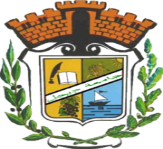 Faculté des Lettres et des LanguesDépartement de Lettres et Langue Françaises                                     Cours de grammaire 2ème Année    LMD                                              (Cours et exercices)  Groupes 1, 2, 3,4.SEMESTRE ILe système verbal du français : modes et temps (révision)La phrase complexe : sens et expressionSemestre IILa reprise dans le texte : anaphores et cataphores (grammaire textuelle)SEMESTRE ILe système verbal du français : modes et tempsLe verbe est le noyau de la phrase, l’élément ainsi principal. Il est variable morphologiquement en fonction du temps de conjugaison, du mode et de la personne.Exemple : allerIndicatif : présent   je vais, nous allons    futur j’irai, nous irons…Subjonctif   que j’aille, que nous allions…On distingue aussi trois groupes de verbes en français et deux auxiliaires (avoir et être). Les auxiliaires servent pour la conjugaison aux temps composée de tous les verbes : nous avons déjeuné, je suis parti, verbes déjeuner et partir au passé composé. Les trois groupes renvoient à des modèles de conjugaison différents à certains temps.Les verbes du premier groupe sont les verbes en er Les verbes du deuxième groupe sont les verbes en ir dont le participe présent fait issant : finir    finissant Les verbes du troisième groupe sont tous les autres verbes avec en plus les verbes en ir qui font leur participe présent en ant, tenir     tenant.Les Modes On compte quatre modes principaux qui se conjuguent avec les personnes (je. Tu...il etc) : l’indicatif, le subjonctif, le conditionnel et l’impératif. Quatre autres qui ne se conjuguent pas avec les personnes : l’infinitif, le participe présent, le participe passé et le gérondif qui est la forme participe présent avec en : en allant….  L’Indicatif  il permet d’exprimer la réalité, c’est le mode le plus employé. ll comporte 8 temps différents (4 formes simples et 4 formes composées) Le Subjonctif : il permet d’exprimer une action possible ou sert à exprimer des ordres à certaines personnes qui n’existent pas à l’impératif. Il comporte 4 temps différents (deux formes simples et deux formes composées : présent et imparfait du subjonctif et passé et plus que parfait du subjonctif)L’Impératif il permet d’exprimer l’ordre ou le souhait et ne se conjugue qu’à trois personnes (2ème personne du singulier, 1ère et 2ème personnes du pluriel). Il comporte deux temps en tout (simple et composé : présent et passé de l’impératif).Le Conditionnel il sert à exprimer la condition ou une action irréelle ou un souhait.Il comporte 3 formes différentes. Le conditionnel présent nous aimerions, le conditionnel passé première forme j’aurais aimé, le conditionnel passé deuxième forme j’eusse aimé. Les modes non personnels L’Inﬁnitif  C’est la forme de base du verbe. Il est invariable. Un forme simple finir, une forme composée avoir fini (action accomplie). Le Participe présent Tous les participes présents ont une forme en ant, et ceux des verbes du 2ème groupe ont un participe présent en -issant.Le participe présent est toujours invariable. Je l’ai vu traversant le pont. L’action du participe présent est toujours contemporaine (se passe en même temps) du verbe conjugué avec lequel il apparait.Le Participe passéC’est la forme que l’on retrouve dans la conjugaison aux temps composés. Il s’accorde avec le sujet lorsqu’il est employé avec l’auxiliaire être et avec le complément d’objet direct lorsqu’il est employé avec l’auxiliaire avoir, quand ce COD est placé avant le verbe (sinon il n’y a pas d’accord). (Ex : Ils ont terminé/ elles sont parties / Les gâteaux que j’ai mangés…) Le Gérondif On prend le participe présent et on le fait précéder de en.Partant / En partant. En allant à l’école, j’ai rencontré un ancien camarade, le gérondif comme le participe présent est toujours invariable.L’indicatifEn français on distingue : Les formes simples où le verbe est conjugué directement en fonction de la personne à laquelle il se rapporte : Je fais/ Nous faisons Les formes composées où on conjugue d’abord l’auxiliaire (être ou avoir) suivi de participe passé du verbe : J’ai eu / J’avais eu.A chaque forme simple en français correspond une forme composée, comme le montre ce tableau avec l’exemple du verbe avoir :Formes simples	Formes composéesPrésent : j’ai	Passé composer : j’ai euImparfait : j’avais	Plus-que-parfait : j’avais euPassé simple : j’eus	Passé antérieur : j’eus euFutur simple : j’aurai	Futur antérieur : j’aurai euLes temps de l’indicatif : valeurs temporelles/valeurs modalesLe présentSaisit le procès au moment même où on parle (exprime l’action ou l’état) :Je lis en ce moment... (Valeur de temps)Le présent peut exprimer une habitude :Chaque matin, je fais un footing.Une vérité générale Dans les proverbes : Qui ne dit mot consent.Dans les réalités scientifiques : la Terre tourne autour du soleil.Le présent de narration ou présent historique intervient dans un récit au passé. Il s’emploie pour évoquer un évènement passé : En 1962, l’Algérie obtient son indépendance. (Valeur stylistique).Toutes ces valeurs sont des valeurs modales.Les futursLe Futur simpleEnvisage une action inscrite dans l’avenir : la semaine prochaine, je voyagerai.On emploie aussi le futur par simple politesse : cela vous fera 500 dinars.Le futur antérieurTemps composé,, il marque une action inscrite dans le futur qui s’accomplit avant une autre au futur aussi : quand j’aurai terminé, je vous rejoindraiIl s’emploie aussi seul pour considérer une action envisagée comme achevée à un moment précis du futur : demain à midi, nous aurons terminé ce travail.Le futur antérieur s’emploie pour exprimer une action hypothétique : le train est en retard, il aura eu une panne. Le futur antérieur dans cette phrase exprime une raison probable, une éventualité. Sa valeur ne s’inscrit pas dans la chronologie mais pose une hypothèse elle est simplement modale.L’imparfaitExprime généralement une action en cours dans le passé.Il peut exprimer une action indéterminée dont on ne connait ni le début ni la fin dans le passé : il pleuvait ce jour-là sur Brest.Il peut exprimer une action habituelle dans le passé : elle rendait visite chaque semaine à ses parents.Il se construit avec si pour poser une condition et n’a pas de valeur de temps à proprement parler : si tu travaillais davantage, tu ferais des progrès. Le passé composéIl exprime une action passée et achevée : j’ai voyagé la semaine dernière.et marque l’antériorité par rapport au présent : Je réponds à la question que tu m’as posée. Le passé simpleExprime l’action passée et achevée dont la durée est précisée : Il travailla deux nuits sans relâche.Dans le récit, il exprime les actions soudaines qui le font avancer : on était à l’étude lorsque le directeur entra..NB L’imparfait et le passé simple sont complémentaires dans le récit :Le passé simple cependant au contraire du passé composé est coupé du présent alors que le passé composé s’inscrit par rapport au présent.Le plus que parfait et le passé antérieurLe plus que parfait est la forme correspondant à l’imparfait. Il exprime une action achevée par rapport à un repère passé. Il avait acheté un billet d’avion six mois plutôt. Il exprime l’antériorité par rapport à une action passée. Il peut être employé avec n’importe quel temps exprimant le passé :Nous avions prévu de nous promener mais il pleuvait/ nous avions prévu de nous promener mais il se mit à pleuvoir.Dans un système hypothétique avec si, le plus que parfait s’emploie avec le conditionnel passé pour exprimer l’irréel du passé : si tu avais travaillé, tu aurais réussi ton examen.Le passé antérieur est la forme correspondante au passé simple. Il est employé surtout à l’écrit. Dans les propositions subordonnées introduite par après que, quand, lorsque… Il exprime une action antérieure à l’action du verbe principal au passé simple : dès qu’il eut terminé, il se mit au lit.Le mode subjonctifSi l’indicatif est le mode de la réalité, le subjonctif est le mode du virtuel. Il apparait dans les subordonnées introduites par que pour exprimer le souhait, le doute, l’incertitude, la volonté, les sentiments de manière générale. Il apparait aussi dans certaines subordonnées circonstancielles.( que nous verrons par la suite.  Je veux que tu te rendes à cette réunion/Je souhaite que tu te rendes à cette réunion.Je doute que tu te rendes à cette réunion/ Je suis ravi que tu te rendes à cette réunion.Le subjonctif comprend quatre temps, deux temps simples : le présent et l’imparfait du subjonctif et deux temps composés : le passé et le plus que parfait du subjonctif. (Consultez les ouvrages pour leur conjugaison).Le passé du subjonctif se construit avec l’auxiliaire être ou avoir au subjonctif présent et le participe passé du verbe : Je veux que tu aies fini avant la nuit. Je voulais que tu aies fini avant la nuit. Il suit un verbe principal au présent ou au passéEXERCICESExercice1Dans chaque phrase, donnez la valeur du présent suivant le contexte.1. L’enfant a droit à la liberté d’expression.2. C’est toujours la même chose : tu n’as aucun tact avec les filles.3. Minuit sonna. L’homme attendait depuis une heure : soudain, il se redresse et disparait.4. Pierre qui roule n’amasse pas mousse..5. Il est huit heures, je dois partir.6. Le 1er septembre 1939, l’Allemagne occupe la Pologne.7. Chaque nuit, dès que minuit sonne, je m’en vais.8 Je termine les cours demain.Exercice 2Pour chaque phrase, donnez la valeur du futur.1. Nous ferons en sorte que tout se passe bien.2. Je penserai à toi pendant ton match.3. Vous rangerez vos chambres avant de sortir.4. Demain, nous viendrons gouter avec les enfants.5. Vous n’oublierez pas de vous hydrater.6. Ils ne fêteront pas la nouvelle année avec nous.7. La reprise sera dure le lendemain.8. Tu viendras ?Exercice 3Transposez ce texte du présent au futur. Quelles formes ne doit-on pas changer ? Pourquoi ? Aidez vous des valeurs pour répondreIl vient pour l’anniversaire de Grand-Père : il apporte des gâteaux, comme d’habitude. Ses gâteaux au chocolat sont toujours très bons. Nous nous régalons et nous rions beaucoup. À la fin de la journée, chacun rentre chez lui. Un proverbe dit qu’on ne choisit pas sa famille mais pour moi, c’est égal, j’adore ma famille.Exercice 4Conjuguez à l’imparfait ou au passé simple les verbes entre parenthèses, en justifiant vos choix.Par une sinistre nuit de novembre, je (parvenir) à mettre un terme à mes travaux. Avec une anxiété qui me (rapprocher) de l’agonie, je (rassembler) au tour de moi les instruments qui (devoir) donner la vie [...]. Il était une heure du matin et la pluie (frapper) lugubrement contre les vitres. Ma bougie (aller) s’éteindre lorsque tout d’un coup [...] je (voir) s’ouvrir l’œil jaune stupide de la créature.Exercice 5Conjuguez chaque verbe entre parenthèses au temps composé qui exprime l’antériorité par rapport au temps simple de la phrase.1. Reconnais que tu (changer) d’avis.2. Tu te souviendras qu’il (être) ton ami.3. Ils s’arrêtèrent dès qu’ils (terminer) de monter.4. Quand il (retrouver) ses clefs, il pourra rentrer chez lui.5. Il toujours (savoir) la vérité mais il ne voulait pas y croire.Exercice 6ConsigneConjuguez les verbes entre parenthèses au temps approprié, en vous aidant du contexte.1. Elle l’ (rencontrer) peu avant son départ et ils s’étaient tout de suite bien entendus.2. Quand il (réussir) ses examens, il pourra s’accorder un repos bien mérité.3. Il pourra passer à table quand il (mettre) le couvert.4. Quand tu rentreras, j’ (préparer) lExecice7Complète les phrases en conjuguant les verbes au subjonctif présent.Il est possible que le rendez-vous (être) annulé.J’ai peur que vous ne (faire) des bêtises si la baby-sitter ne vient pas ce soir.Nous aimerions que les jumeaux (avoir)  le même cadeau pour leur anniversaire.Tu avais si faim ! Je suis surprise que tu ne (manger) pas tout.Nous nous levons si tard le matin qu’il arrive que nous (manquer) le petit-déjeuner.Faut-il employer le mode indicatif ou subjonctif ? Fais attention aux irrégularités en conjuguant les verbes !Je ne pense pas que nous (aller) au cinéma ce soir.David espère qu’il (pouvoir) aller à la fête chez son ami.Il semble que les distributeurs de monnaie (être) en panne.Je préfère que tu (venir) déjà à 8 heures.Nous avons décidé que vous (partir) en vacances en FranceExercice 8Faites des phrases selon le modèle à partir des éléments donnés.Il n’a pas neigé... On a eu de la chance ! On a eu de la chance qu’il n’ait pas neigé !1. Tu n’as pas reçu mon courriel ? Je suis très surprise. 2. Il a bien voulu nous parler. C’est gentil. 3. Il a fallu recommencer l’expérience. C’est pénible. 4. Nous avons assisté à son mariage. Je suis très contente.5. Ils se sont vus par hasard. C’est drôle.6. Le conférencier est arrivé en retard. Ce n’est pas normal.7. Les spectateurs ont applaudi. Tu es heureuse.8. Vous avez dit des choses stupides. Je regrette.LA PHRASE COMLEXE : EXPRESSIONS ET SENSUne phrase complexe est une phrase qui comporte plusieurs propositions, donc plusieurs verbes conjugués. Ces propositions peuvent être reliées entre elles par juxtaposition, coordination ou subordination.La juxtaposition relie deux propositions indépendantes par une ponctuation faible la virgule, le point virgule ou les deux points Il se lève à sept heures, il s’habille, il déjeune. La coordination relie deux propositions indépendantes par une conjonction de coordination (mais, car, etc.) ou un adverbe de liaison (puis, cependant, etc.).Il se lève à sept heures et il s’habille puis déjeune. La subordination relie deux propositions par un mot subordonnant (conjonction de subordination, pronom relatif ou mot interrogatif). Une proposition est subordonnée à une autre, c'est-à-dire dépendante. La subordonnée n’a pas d’autonomie.Quand il se lève tard, il n’a pas le temps de manger.(prop. subordonnée)   (prop. principale) Expressions et sens, les rapports logiques dans la phraseLa cause et la conséquence     A. la causeLa cause est ce qui est à l’origine d’un évènement, elle peut être aussi la raison, la justification d’un fait. Elle s’exprime de différentes manières dans la phrase simple ou dans la phrase complexe.Dans la phrase complexe :Par la juxtaposition : il rate son bus, il s’est levé tard.       La coordination : il rate son bus car il s’est levé tard. ;                               …………                                            en effet                                           La subordination (principale et subordonnée) Il a raté son bus parce qu’il s’est levé tard. Puisque (comme) il n’arrête pas de pleuvoir, changeons de programme.Puisque pose une cause évidente, reconnue sur laquelle on insiste, avec comme l’insistance est plus faible et la cause moins évidente. La subordonnée se place en tête de phrase le plus souvent.Vu que, étant donné que, du fait que présentent la cause de manière objective, fait indiscutable, la subordonnée se place avant (vu que apparait fréquemment dans le langage oral).Etant donné que l’accusé a été reconnu coupable, la cour a rejeté le recours.Sous prétexte que : introduit une cause peu crédible, une fausse cause. Sous prétexte qu’elle est fatiguée, elle ne veut pas m’accompagner.Dans la phrase simpleDans la phrase simple, la subordonnée de cause est réduite à un simple groupe nominal ou un infinitif passé.La circulation est difficile parce que les rues sont inondées. Cette phrase complexe peut être réduite en une phrase simple : La circulation est difficile à cause des inondations.Grace à ton aide, j’ai fait un bon travail. Cause positiveA cause de notre retard, nous allons avoir des problèmes. Causée négativeFaute d’argent, je ne suis pas allé au cirque. Absence et manqueIl a été arrêté pour vol.     pour+ nomPour avoir mal appris sa conjugaison, l’enfant fut privé de dessert. Pour+ infinitif passé avoir apprisSous prétexte de maladie, elle ne quitte pas le lit.A force de critiquer tout le monde, il a peu d’amis.    B ; La conséquenceLa conséquence est le résultat, un effet que provoque une cause. La conséquence peut s’exprimer comme dans la cause dans une phrase simple ou une phrase complexe.La phrase complexeLes rues sont inondées par la pluie, la circulation est difficile. Rapport de conséquenceLa relation de conséquence peut être exprimée de différentes manières par différents connecteurs, comme pour la cause.Les conjonctions de coordinations                                                         Les conjonctions de subordinations                                                   Exercices  Exercice 1 Exprimez la conséquence avec les éléments donnés, en reconstruisant les phrases. Variez les expressions de la conséquence.1. Être très ému - Ne plus pouvoir parler2. Un grand choix de vêtement - Difficile de choisir3. Beaucoup de bruits - Ne pas entendre l'orateur4. Avoir très faim - Avoir mal à l'estomac5. Manifestations violentes - Intervention de la police6. Augmentation du travail des femmes - Baisse du taux des naissances. Exercice 2 : Indiquez si les phrases soulignées sont des subordonnées de cause ou de conséquence1) Le mistral souffle depuis trois jours c'est pourquoi la plage est déserte.2) Je ne me baignerai pas car l'eau est très froide. 3) Comme il fait nuageux, je vais me promener dans l'arrière-pays.4) Il m'a conseillé le repos donc je n'irai pas travailler demain. 5) Paul ne quitte pas sa cabine tant il a le mal de mer ! 6) Je travaille tout l'été si bien que je prendrai mes vacances en octobre.7) Etant donné que tu triches, je ne jouerai plus avec toi 8) Il n'a pas voulu nous répondre, alors nous sommes partis fâchés.9) Il a tellement crié lors du meeting qu'il n'a plus de voix ! 10) Il marche très lentement à cause de son séjour prolongé au lit.11) Tu as trop bu pour que nous te laissions conduire. 12) C'est une personne tellement bavarde que nous l'avons écartée de nos relations                                                      NB  Les exercices doivent être faits impérativement pour les prochains cours.  ImparfaitPassé simpleArrière-plan Narration d’actions secondaires, qui ne font pas avancer l’histoire
Description du décor, de l’atmosphère.Premier plan Narration d’actions principales, qui font avancer l’histoire.Il attendait, angoissé.
arrière-plan (action secondaire) L’horizon s’assombrissait rapidement.
arrière-plan (description)Soudain, une porte claqua.
premier plan (action principale) Une ombre s’avança.
premier plan (action principale)Actions inachevées Actions qui ne sont pas terminées au moment de l’histoire.
Elle régnait depuis vingt ans.
[à ce moment-là elle régnait encore]Actions achevées Actions terminées, délimitées dans le temps, qui ont eu lieu à un moment précis.
Elle régna pendant vingt ans.
[son règne est terminé]Actions répétées, habitudes Il prenait le bus de 7 h 32.
[il prend ce bus régulièrement]Actions uniques Il prit le bus de 7 h 32.
[ce n'est pas une habitude]Actions simultanées Elle déjeunait et préparait sa réunion.
[Elle faisait les deux en même temps]Actions successives Elle déjeuna et prépara sa réunion.
[Elle fit l’un puis l’autre]EtLisez ce livre et vous saurez comment accorder les participes passés.DoncElle apparaît au début ou dans la phrase. Je pense donc je suis.AussiOn l’utilise en tête de proposition, cette conjonction implique l’inversion du pronom sujet ou la reprise du nom sujet sous la forme d’un pronom personnel.Les égoïstes n’aiment qu’eux-mêmes, aussi n’ont-ils pas d’amis véritables.Ainsi = de cette manièreElle exprime une conséquence si elle se trouve au début d'une phrase qui sert de conclusion à un raisonnement.Les jeunes quittent les villages. Ainsi les traditions se perdent et deviennent du folklorePar conséquent Elle peut être placée en début de phrase ou à l’intérieur de la phrase.Il ne s’est pas décommandé par conséquent il s’agit d’un simple retard.Du coup Surtout dans le langage parlé.Elle m’a regardé d’une façon … Du coup j’en ai perdu la parole.Dès lorsUsage fréquent dans la langue écrite, elle exprime une conséquence qui dérive d’un fait bien précis.Vous avez obtenu l’autorisation écrite d’être absent samedi prochain, dès lors il est inutile de téléphoner ce jour-là au conseiller d’éducation.Si bien queC'est la conjonction la plus utilisée.Je n’ai pas vu le début du film, si bien que je n’ai pas tout compris.De (telle) manière que, de (telle) sorte queLe mécanicien découpa les tôles au chalumeau, de sorte qu’on put dégager les blessés.Au point que, à tel point queCes deux locutions conjonctives introduisent une notion d’intensité.Il avait plu au point que certaines maisons étaient inondées.Verbe +tellement que / tant queIl a tellement bien travaillé que son projet a remporté le premier prix.Tellement de + nom + queIl y a tellement d’animaux dans ce parc que l’on se croit dans un zoo.Tellement + adjectif /adverbe / locution verbale + queC’était tellement inattendu que le souffle nous manqua.Si + adjectif / adverbe / locution verbale + queElle est restée à l’étranger si longtemps qu’elle a du mal à parler sa langue.Trop + adjectif / adverbe / nom + pour que + subjonctifAssez + adjectif / adverbe / nom + pour que+ subjonctifTrop peu de + adverbe / nom + pour que+ subjonctifTa voiture est trop vieille pour que nous l’utilisions pour un long voyage.Il y a assez de place à la maison pour qu’on puisse héberger ses amis.Il reste trop peu de temps pour qu’il apprenne son rôle par cœur.Verbe + trop / assez / trop peu + pour que + subjonctifRobert parle trop pour que je puisse lui confier un secret.Il neige trop peu pour que l’on puisse aller skier.